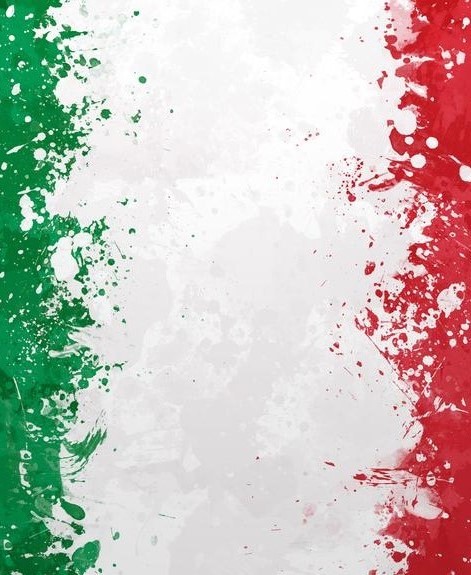 C2 Mastery level.Program: All structures present in the previous levels;Names with a double plural shape (e.g. bones ...)Plural of compound names;Review and deepening on the use of the definite and indefinite articles;Summary of all finite and indefinite modes;Summary on: concordance of the times of the main sentences and of the subordinates to the indicative and the subjunctive;Summary on: construction of the sentence in Italian and position of the subject;Recapitulation and expansion of textual connections with a continuous generic, consecutive-conclusive and argumentative function.Communication functionsVocabularyCulture & EventsArgue for supporting theses (orally and in writing);understand, debate, present various types of arguments, complex/specialist arguments (orally and in writing);respect socio-linguistic rules (shifts, situations, interlocutors);support interviews in various fields (professional, academic, specialist);understand and produce complex texts of various types (journalistic, literary) / prescriptive texts in specialist areas;exhibit research, essays, studies of various kinds (orally and in writing);express concepts on abstract topics reviewing films, books, plays, works of art;to report orally and in writing ideas/opinions of others, information, facts, events;narrate complex events; consult Italian language dictionaries, etymological dictionaries, encyclopaedias;use circumlocutions and paraphrases to overcome gaps;choose variations in style, register and channel.Extension of the vocabulary introduced in level C1.Expansion and total knowledge of Italian traditions, national events, the Italian political system, the health system. Total knowledge of the economy, primary, secondary and tertiary sectors. Knowledge of the history and geography of the Italian territory.